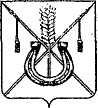 АДМИНИСТРАЦИЯ КОРЕНОВСКОГО ГОРОДСКОГО ПОСЕЛЕНИЯКОРЕНОВСКОГО РАЙОНАПОСТАНОВЛЕНИЕот 15.03.2018   		                                                  			  № 289г. Кореновск О проекте решения Совета Кореновского городского поселения Кореновского района «О назначении публичных слушаний по проекту годового отчета об исполнении местного бюджета Кореновского городского поселения Кореновского района за 2017 год»В соответствии с решением Совета Кореновского городского поселения Кореновского района от 22 апреля 2014 года № 426 «Об утверждении Положения «О порядке внесения проектов нормативных правовых актов в Совет Кореновского городского поселения», администрация Кореновского городского поселения Кореновского района п о с т а н о в л я е т:1. Согласиться с проектом решения Совета Кореновского городского поселения Кореновского района «О назначении публичных слушаний по проекту годового отчета об исполнении местного бюджета Кореновского городского поселения Кореновского района за 2017 год». 2. Направить проект решения «О назначении публичных слушаний по проекту годового отчета об исполнении местного бюджета Кореновского городского поселения Кореновского района за 2017 год» в Совет Кореновского городского поселения Кореновского района для рассмотрения в установленном порядке (прилагается).3. Назначить представителем главы Кореновского городского поселения Кореновского района при обсуждении данного проекта решения в Совете Кореновского городского поселения исполняющего обязанности начальника финансово-экономического отдела администрации Кореновского городского поселения А.Н. Голову.4. Общему отделу администрации Кореновского городского поселения Кореновского района (Устинова) опубликовать настоящее постановление в печатном средстве массовой информации и обеспечить его размещение на официальном сайте администрации Кореновского городского поселения Кореновского района в информационно-телекоммуникационной сети «Интернет».5. Постановление вступает в силу со дня его подписания.ГлаваКореновского городского поселенияКореновского района						                         Е.Н. ПергунПРОЕКТ РЕШЕНИЯСовета Кореновского городского поселения Кореновского районаот ____________   					                                       № ____                                                            г. Кореновск О назначении публичных слушаний по проекту годового отчёта об исполнении местного бюджета Кореновского городского поселения Кореновского района за 2017 годВ целях реализации принципа гласности бюджетной системы Российской Федерации и прав граждан на осуществление местного самоуправления, в соответствии с Федеральным законом от 06 октября 2003 года № 131-ФЗ «Об общих принципах местного самоуправления в Российской Федерации», Уставом Кореновского городского поселения, решением Совета Кореновского городского поселения Кореновского района от 23 марта 2016 года № 175 «Об утверждении положения о публичных слушаниях в Кореновском городском поселении Кореновского района» ( с изменениями от 28 июня 2017 года № 313, от 27 декабря 2017 года № 372), Совет Кореновского городского поселения                     р е ш и л:1. Назначить публичные слушания по проекту годового отчёта об исполнении местного бюджета Кореновского городского поселения за 2017 год на 17 апреля 2018 года.2. Утвердить состав организационного комитета по подготовке и проведению публичных слушаний по проекту годового отчёта об исполнении местного бюджета Кореновского городского поселения Кореновского района за 2017 год, согласно приложению к настоящему решению.3. Опубликовать проект годового отчёта об исполнении местного бюджета Кореновского городского поселения Кореновского района за 2017 год в газете «Вестник органов местного самоуправления Кореновского городского поселения Кореновского района» до 2 апреля 2018 года.4. Оргкомитету опубликовать до 5 апреля 2018 года информацию о времени и месте проведения публичных слушаний по проекту годового отчёта об исполнении местного бюджета Кореновского городского поселения Кореновского района за 2017 год в газете «Кореновские вести».25. Настоящее решение подлежит размещению (опубликованию) в электронном СМИ в информационно-телекоммуникационной сети «Интернет» и размещению на официальном сайте администрации Кореновского городского поселения Кореновского района в информационно-телекоммуникационной сети «Интернет».6. Контроль за выполнением настоящего решения возложить на постоянную комиссию Совета Кореновского городского поселения Кореновского района по бюджету и финансам (Турчин).7. Решение вступает в силу после его  официального опубликования.СОСТАВорганизационного комитета по подготовке и проведению публичных слушаний по проекту годового отчёта об исполнении местного бюджета Кореновского городского поселения Кореновского района за 2017 годИсполняющий обязанностиначальника финансово-экономическогоотдела администрации Кореновского городского поселения				                                             А.Н. ГоловаПРИЛОЖЕНИЕк постановлению	администрацииКореновского городского поселенияКореновского районаот 15.03.2018 № 289Глава Кореновского городского поселения Кореновского района                                        Е.Н. ПергунПредседатель Совета Кореновскогогородского поселения Кореновского района                                Е.Д.Деляниди                   ПРИЛОЖЕНИЕк решению Совета Кореновского городского поселения Кореновского районаот ______________ № ____  Крыгина Надежда Анатольевна- главный специалист юридического отдела администрации Кореновского городского поселения.Слепокурова Яна Евгеньевна- начальник организационно-кадрового отдела администрации Кореновского городского поселенияУстинова Марианна Олеговна - начальник общего отдела администрации Кореновского городского поселения;Голова Анжелика Николаевна- исполняющий обязанности начальника финансово-экономического отдела администрации Кореновского городского поселения; Колесова Марина Владимировна- заместитель главы Кореновского городского поселения Кореновского района;Турчин Сергей Владимирович-  председатель постоянной комиссии по бюджету и финансам Совета Кореновского городского поселения Кореновского района.